Привлечение родителей (законных представителей) к образовательной деятельности.Планирование ежедневной организации воспитательно-образовательного процесса включает время, отведенное на образовательную деятельность, осуществляемую в процессе организации различных видов детской деятельности (игровой, коммуникативной, трудовой, познавательно-исследовательской, продуктивной, музыкально-художественной, чтения), образовательную деятельность, осуществляемую в ходе режимных моментов, самостоятельную деятельность детей и взаимодействие с семьями воспитанников.План работы с родителямисредней группы «Кунчээн» на 2020-2021 учебный годИспользую литературу:Евдокимова Е.С. «Педогагическая поддержка семьи в воспитании дошкольника».Сертакова Н.М. «Инновационные формы взаимодействия ДОУ с семьей».Чиркова С.В. «Родительские собрания в детском саду».Шитова Е.В. «Работа с родителями » (практические рекомендации и консультации по воспитанию детей от 2 до 7 лет).Самоотчет по привлечению родителей(законных представителей) к образовательной деятельностиВажным направлением деятельности воспитателя в детском саду на современном этапе, в соответствии с требованиями ФГОС ДО, является тесное взаимодействие с родителями воспитанников. Работа с семьей должна учитывать современные подходы к проблеме педагогической компетентности родителей, и направлена на ее повышение.В нашей группе ежегодно разрабатывается план совместной деятельности с родителями. Мероприятия составлены таким образом, чтобы они отвечали годовому плану ДОУ, интересам и потребностям родителей (законных представителей), возможностей педагогов. Работу с родителями строю на принципах доверия, диалога, партнерства, учета интересов родителей и их опыта воспитания детей. Использую разные формы:Проведение тематических родительских собраний (3 раза в год).Консультации для родителей.  Родители по желанию могут ознакомиться с текстом каждой консультации в бумажном варианте. Консультации специалистов – педагога-психолога, учителя-логопеда, педагогов дополнительного образования и др. по вопросам содержания и технологии образовательного процесса;Ежедневное открытое общение с родителями и их информирование посредством мессенджера «What’s Аpp» и другим социальным сетям по любым интересующим их вопросам в группе «Кунчээн»;Организация групповых выставок творческих работ детей и совместных творческих детей и родителей.Организация тематических праздников.Родители – главные помощники педагога, и чтобы они творчески развивались вместе с детьми, необходимо убедить их в том, что они способны на это, что нет увлекательнее и благороднее дела, чем учиться понимать своего ребенка, а поняв его, помогать во всем, быть терпеливым и деликатным, и тогда все получится.Планомерная работа с родителями дает положительные результаты, повышает самооценку, уверенность детей, создает благоприятную атмосферу в группе для всестороннего развития детей, сближает детей и родителей. Подводя итоги всему вышесказанному, хочется подчеркнуть, что родители, являются активными участниками образовательного процесса, всех проектов, реализуемых в детском саду и группе. И это очень важно не только для установления доверительных и партнерских отношений, но и для успешного развития и воспитания наших детей. 2017г., участие в вокальном конкурсе «Битва хоров» между группами детского сада (1 место)2018г., спортивные соревнования между подготовительных групп вместе с родителями «Веселые старты» (1 место)2019г., совместный проект «Чудеса из картона»2020г., совместные краткосрочные проекты «Ретро Новый год», «Дьыл о5уьа» Совместный проект с родителями: https://www.maam.ru/detskijsad/-puti-vzaimodeistvija-s-roditeljami-v-proekte-chudesa-iz-kartona.html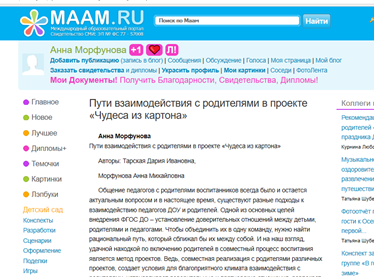 Консультация по развитию речи в домашних условиях:https://nsportal.ru/node/4946307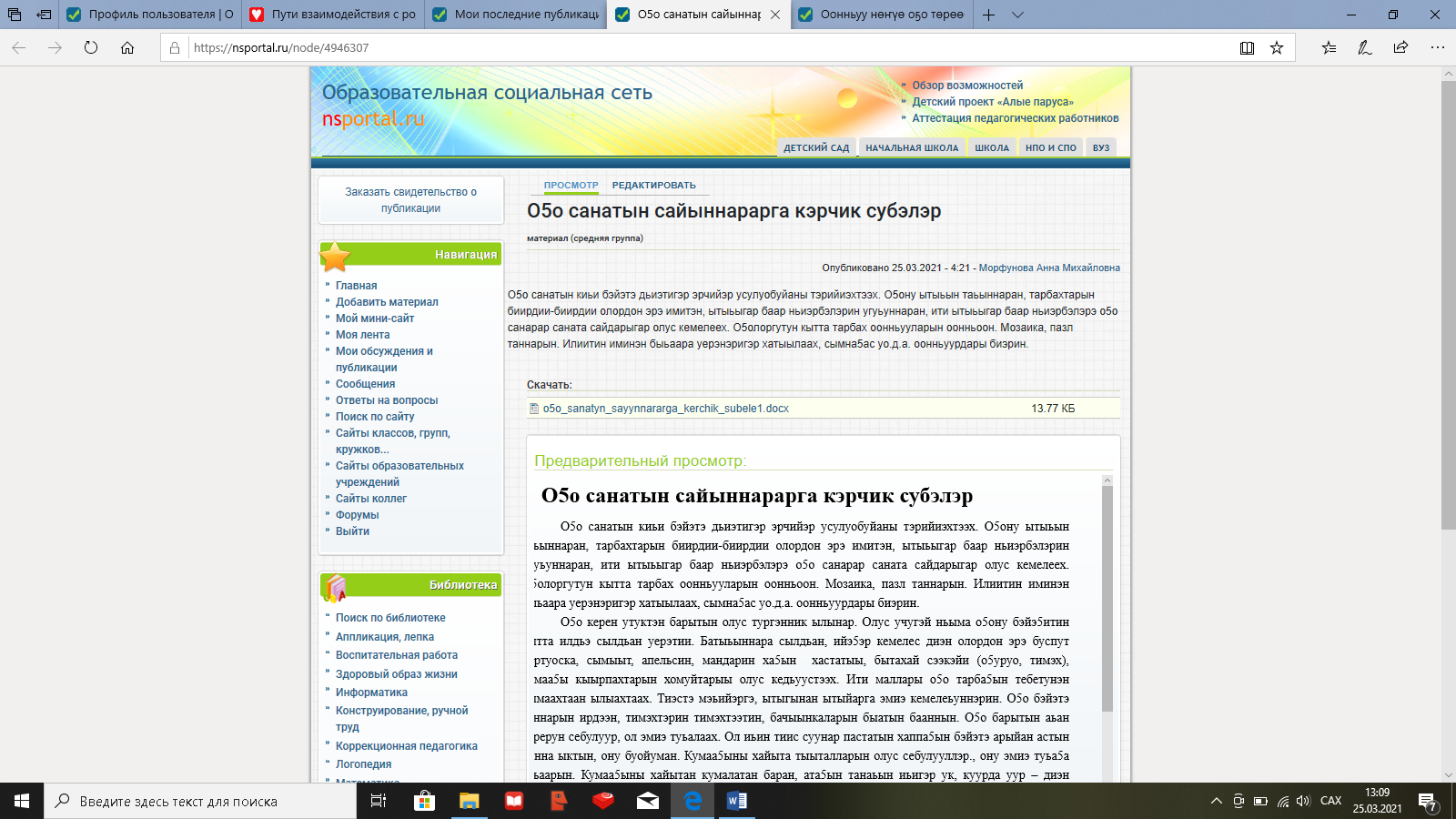 https://nsportal.ru/node/4946310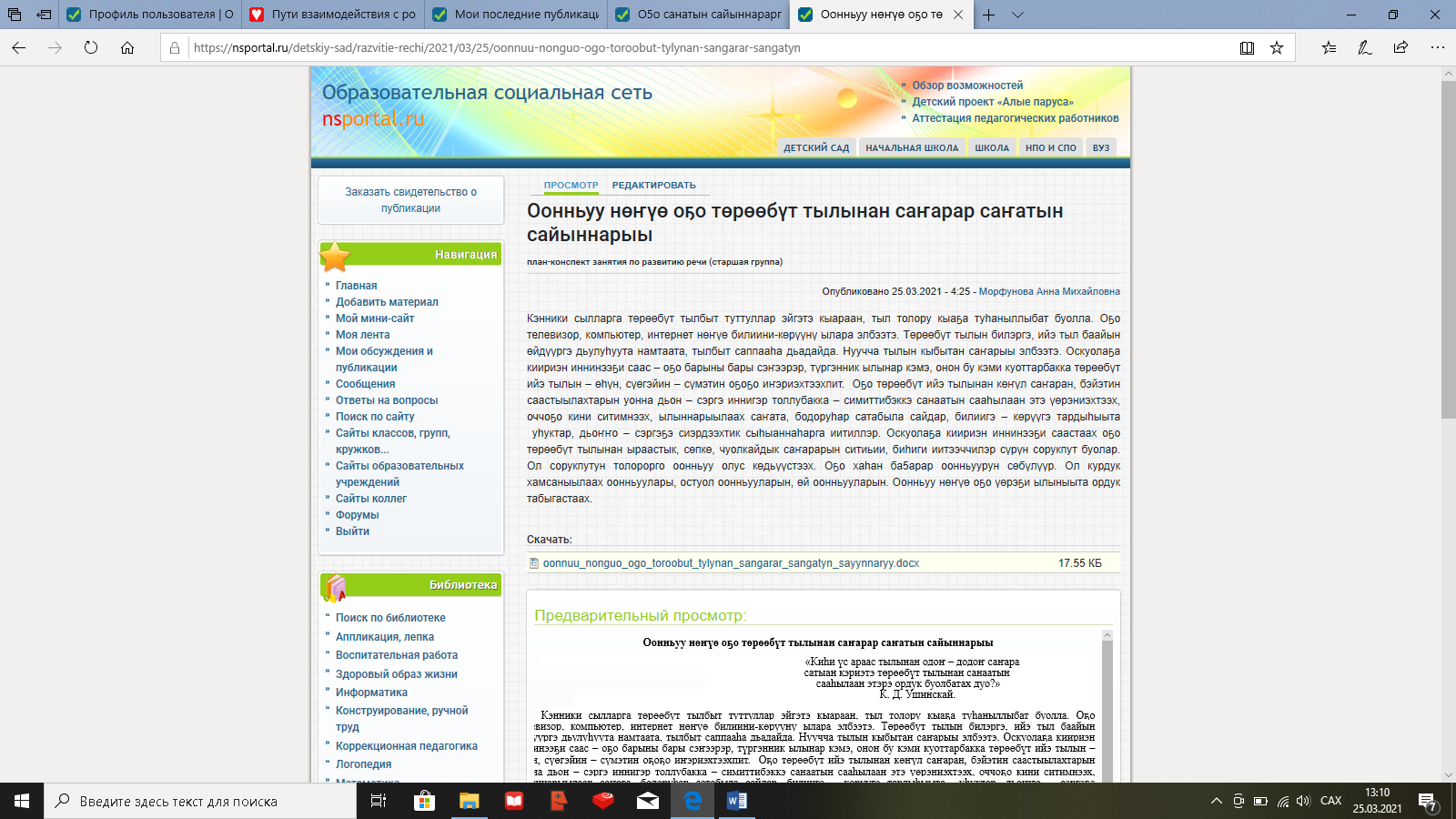 В ходе работы с родителями были достигнуты следующие цели: налажен контакт, собраны анкетные данные, объяснена необходимость участия родителей в различных мероприятиях детского сада. Родители ознакомлены с особенностями работы специалистов, задачами текущих периодов, методами и приемами работы с детьми. Родители стали активно участвовать в жизни группы и детского сада, стали охотнее посещать консультации, чтобы поговорить с педагогом, получить ответы на вопросы, связанные с воспитанием, развитием ребенка и разные советы.Систематически осуществляю взаимосвязь с другими специалистами детского сада, таким образом, обеспечиваю индивидуальный подход к воспитаннику с учетом выявленных особенностей развития.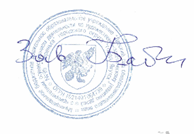 Заведующая МБДОУ Д/с№95 «Зоренька»:                        /Бабичева Т.Г./Формы работыМесяцМесяцМесяцФормы работыСентябрьОктябрьНоябрьРодительские собранияОрганизационное собрание. Ознакомление родителей воспитанников с возрастными особенностями детей средней группы, задачами воспитания и обучения дошкольного учреждения на предстоящий учебный год.Родительское собрание «Особенности и проблемы речевого развития у детей среднего возраста».Беседы, консультацииКонсультация “Культура поведения, правила и привычки”Консультация “Обувь для детского сада”.Беседа “Что умеет 4-летний ребенок”Ответы на вопросы родителей. Вопросник для детей: «Цвет, форма, величина», для родителей: «Какими играми укрепляем знания о цвете, форме, величине?». Индивидуальные ответы – рекомендации по приобретению игры для закрепления определённого материала. Беседа с родителями: «Физическое развитие ребенка 4-5 лет» Помочь родителям лучше разбираться в физических особенностях детей 4-5 лет.Индивидуальная консультация «Как провести выходные с детьми».Индивидуальные беседы по вопросам родителей.Анкетирование Анкета для родителей «Чего вы ждете от детского сада в этом году?»Анкетирование “Мой ребенок –какой он”Наглядная педпропогандаПамятки "Режим дня", "Меры профилактики заболеваемости в детском саду",  Памятки для родителей: «Искусство наказывать и прощать», «Как правильно общаться с детьми».Рекомендации "Для заботливых родителей".Папка-передвижка «Игрушка в жизни ребёнка».Совместная деятельность педагогов, детей и родителейОформление выставки "Золотая осень".  Фотоколлаж "Детки на прогулке."Ко дню дошкольного работника конкурс поздравительных открыток, выставка игрушек из бросового материала.Стенд для родителей «Как мы живём?» -отражающий досуговую деятельность детей. Изготовление кормушек для птиц «Поможем птичкам» Оформление выставки “ Моя мамочка”Формы работыДекабрьЯнварьФевральРодительское собраниеСобрание членов родкомитета к подготовке новогоднего утренника, по закупке детям новогоднего подарка.Беседы, консультацииКонсультация: «Как превратить чтение в удовольствие» Помочь родителям выбрать книги для чтения детям, дать рекомендации как увлечь детей чтениемКонсультация: «Как определить темперамент ребёнка»Беседа: «Закаливание- одна из форм профилактики простудных заболеваний детей»Беседа с родителями: «Детская ложь» Дать рекомендации родителям о способах коррекции поведения ребенка .Анкетирование"Как вы общаетесь со своим ребенком?"Наглядная педпропогандаПапка передвижка: «Что такое хорошо, что такое плохо » Помочь родителям объяснить детям значение слов «хорошо», что «плохо»Фотостатья: «Как и что можно построить для зимних игр!»Папка- раскладушка "О мерах предупреждения заболеваний гриппом и ОРВИ". Папка-передвижка «День защитника Отечества».Совместная деятельность педагогов, детей и родителейОформление, украшение группы к Новому году.Конкурс новогодних поделок  с участием родителей Фотогазета «Как мы бережем здоровье!».Оформление фотовыставки: "Наши замечательные папы".Формы работыМартАпрельМайРодительское собраниеИтоговое собрание по итогам годаБеседы, консультацииКонсультация «Капризы и упрямство».Беседа «Домашние обязанности детей. Без напоминания и с удовольствием».Инд. Беседы «Как одеть ребенка на прогулку»Беседа с родителями: «Избавляемся от агрессии с помощью игры»Инд. беседы по вопросам родителей.АнкетированиеТест «Какие мы родители?».Анкетирование «Дружите ли вы с физкультурой»Наглядная педпропогандаПапка-передвижка «Советы родителям гиперактивного ребенка»Папка- передвижка к неделе Здоровья «Подвижные игры - залог успеха».Выставка- папка «Воспитание в труде».«Игры на природе».Совместная деятельность педагогов, детей и родителейПодготовка к утреннику 8 Марта, подготовка костюмов, распределение ролей. Фотовыставка: «Мы - мамины помощники»Досуг с привлечением родителей.Досуг «Опасности вокруг нас».